                                              Office of the Vice-Principal, Research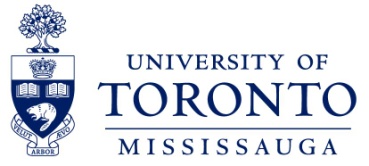 UTM Annual Research Prize Cover SheetNominee’s NameNominator’s NameNominator’s email addressDepartmentNominee’s Current Position at UTMPosition Type Tenured   Tenure-track  Non-tenureDate of Tenure (if applicable)Discipline of Research  Humanities           Sciences           Social SciencesSubmission ChecklistCover letter (3-5 page max.) 
Nominee’s CV  
Letters of support for the nomination
3 (max.) from scholars 
3 (max.) from students 